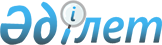 Об утверждении Инструкции по оказанию материальной помощи персональным пенсионерам на компенсацию расходов по коммунальным услугам на 2009 год
					
			Утративший силу
			
			
		
					Постановление акимата города Усть-Каменогорска Восточно-Казахстанской области от 13 февраля 2009 года N 3637. Зарегистрировано управлением юстиции города Усть-Каменогорска Восточно-Казахстанской области 04 марта 2009 года за N 5-1-105. Прекращено действие по истечении срока, на который постановление было принято, на основании письма аппарата акима города Усть-Каменогорска от 10 января 2010 года № Ин-5/16      Сноска. Прекращено действие по истечении срока, на который постановление было принято, на основании письма аппарата акима города Усть-Каменогорска от 10.01.2010 № Ин-5/16.       

В соответствии с подпунктом 14) пункта 1 статьи 31 Закона Республики Казахстан от 23 января 2001 года «О местном государственном управлении в Республике Казахстан», учитывая решение Усть-Каменогорского городского маслихата от 25 декабря 2008 года № 11/4 «О бюджете города Усть-Каменогорска на 2009 год» (зарегистрировано в Реестре государственной регистрации нормативных правовых актов за номером 5-1-98), акимат города Усть-Каменогорска ПОСТАНОВЛЯЕТ: 



      1. Утвердить прилагаемую Инструкцию по оказанию материальной    помощи персональным пенсионерам на компенсацию расходов по коммунальным услугам на 2009 год. 



      2. Контроль за исполнением данного постановления возложить на   заместителя акима города Жунуспекову С.Ж. 



      3. Настоящее постановление вводится в действие после дня его    первого официального опубликования. 

  

       Аким города 

       Усть-Каменогорска                 Т. Касымжанов 

Утверждена       

постановлением акимата 

города Усть-Каменогорска 

от 13 февраля 2009 года 

№ 3637        Инструкция 

по оказанию материальной помощи 

персональным пенсионерам на компенсацию расходов 

по коммунальным услугам на 2009 год 

1. Общие положения       1. Настоящая Инструкция детализирует применение законодательства в области социальной защиты населения по вопросам оказания материальной помощи персональным пенсионерам на компенсацию расходов по коммунальным услугам в 2009 году (далее – материальная помощь), разработана в целях социальной поддержки персональных пенсионеров и регламентирует порядок и условия ее предоставления. 

      2. Материальная помощь предоставляется персональным пенсионерам, имеющим заслуги перед Республикой Казахстан и областью. 

2. Порядок назначения материальной помощи       3. Материальная помощь предоставляется государственным учреждением «Отдел занятости и социальных программ города Усть-Каменогорска» (далее – Отдел) ежемесячно в размере 2000 тенге и назначается при представлении заявителем следующих документов: 

      1) заявления об оказании помощи; 

      2) документа, удостоверяющего личность; 

      3) регистрационного номера налогоплательщика; 

      4) документа, подтверждающего прописку; 

      5) документа, подтверждающего статус персонального пенсионера. 

      Документы предоставляются в копиях и подлинниках для сверки, после чего подлинники возвращаются заявителю. 

      4. Материальная помощь носит заявительный характер и назначается с месяца подачи заявления и соответствующих документов. 

      5. Отдел до 15 числа каждого месяца запрашивает в Усть-Каменогорском городском отделении государственного центра по выплате пенсий списки персональных пенсионеров (на бумажных и электронных носителях) для проведения сверки. 

3. Порядок выплаты материальной помощи       6. Отдел ежемесячно до 30 числа текущего месяца производит выплату материальной помощи. 

      7. Выплата материальной помощи производится за счет трансфертов  областного бюджета по бюджетной программе 451.007.000 «Социальная помощь отдельным категориям нуждающихся граждан по решениям местных представительных органов». 

      8. Доставка материальной помощи осуществляется через отделения акционерного общества «Казпочта» по указанному заявителем адресу. 

  

       Руководитель аппарата акима 

      города Усть-Каменогорска             А. Бактиярова 
					© 2012. РГП на ПХВ «Институт законодательства и правовой информации Республики Казахстан» Министерства юстиции Республики Казахстан
				